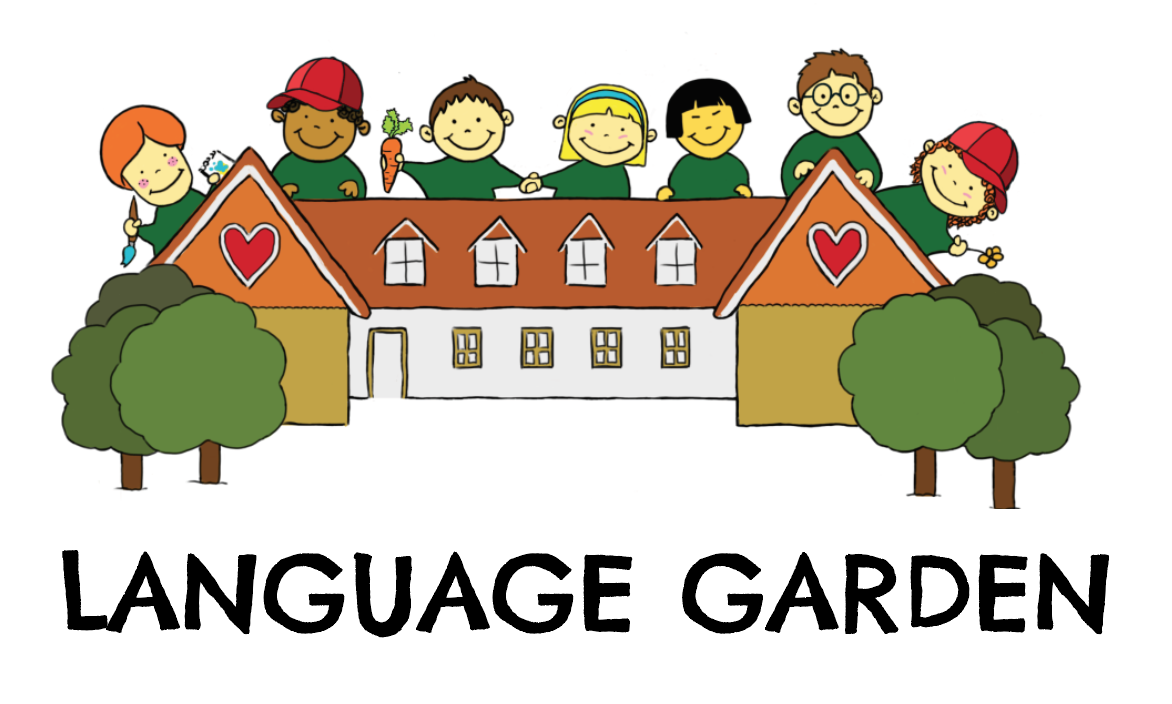                                      POLICY PACKSettling-in & Open access policyChild protection & Safeguarding policyArrival, Departure & Late collection policy Child behaviour policyHealth & Safety policyAdministration of medicine consent Food policySun safety & No smoking policyEqual opportunity statementData protection privacy policyComplaints procedureCovid-19 policy1. Settling-in & Open access policyWe want all children to feel safe and happy whilst at Language Garden and to recognise that other adults can be trusted, offer support and care.We believe that a settling-in period is very helpful and are happy to discuss every family’s needs.We are always open for parents, and they are very welcome to visit us at any time if they wish to observe a session or part of a session. We do require that parents book this with Anja Ashton, so we can make necessary arrangements to accommodate their visit to ensure the children’s session can take place uninterrupted. We will always work with parents to ensure all children are settled and parents are happy with the teaching we provide.We encourage and support organising settling-in sessions for new children together with their parents/carers. Settling-in processA two- to four-week settling-in period is recommended when your child starts at Language Garden. We ask one parent, ideally the German speaking one, to be available throughout this process.1st sessionChild and one parent attend the session together in the morning until parent and teacher decide to end it, which is usually before lunch.We invite the parent to motivate and guide the child to connect with other children and the teachers and integrate into Language Garden group and our daily routines. Interactions with other children and teachers will be supported by the parent to help the child adjust gradually and feel comfortable.2nd sessionChild and one parent begin the session together.Parent leaves the session every now and again with an extending duration of absence, depending on how comfortable and happy the child feels in the new environment. It is important for the parent to say goodbye to the child and give assurances of his/her return. In that way the child is able to develop a feeling of security and trust for both sides, the parent and the teachers.After the last temporary goodbye parent returns at some point during the session and stays no longer than lunchtime. Together we decide how to best approach the next one.3rd sessionDepending on the child’s individual settling-in progress, the procedure of the 2nd session will be repeated. If the child seems to feel comfortable enough without a parent present, she/he may attend the full length of a Language Garden session and we welcome the parent back for pick-up at the gate.We kindly ask you to not use your phone while at Language Garden. We would like to avoid distraction and provide all the attention and support your child will need in the new environment. You are your child´s anchor and it makes adjustment to the new setting much easier if you are actively present.If you have any more questions or thoughts regarding the settling-in period, please contact Anja Ashton at any time. 2. Child protection & Safeguarding policyAs we are looking after children we have the duty under the Children’s Act to refer any concerns we may have about the welfare of a child at Language Garden. The welfare of the child is our first priority and we will take all reasonable measures to ensure that the risk of harm to children is minimised. Code of behaviorLanguage Garden willTreat all children with respectEnsure where possible there is more than one adult present during activities with childrenRespect a child ‘s right to personal privacyTake all allegations seriouslyProvide an example of good conduct Challenge unacceptable behaviour and report all allegations or suspicions of abuseEnsure that all staff and volunteers working with children are monitored and supervised and that they have opportunities to learn about child protection in accordance with their roles and responsibilitiesHave a clear, open and well publicised complaints procedure which enable adults and children to voice concerns about unacceptable and/or abusive behaviour towards childrenSafeguarding and promoting the welfare of children is defined asProtecting children from maltreatmentPreventing impairment of children’s health or developmentEnsuring that children grow up in circumstances consistent with the provision of safe and effective careTaking action to enable children to have the best outcomesChild protection is the activity that is undertaken to protect specific children who are suffering, or are likely to suffer, significant harm.Definition of abuseThe harming of another individual usually by someone who is in a position of power, trust or authority over that individual.  The harm may be physical, psychological, emotional or may be directed at exploiting the vulnerability of the victim in more subtle ways such as withholding or denying access to basic needs.Types of abusePhysical – bodily assaults resulting in injuries, e.g. hitting, slapping, pushing, kicking, misuse of medication, restraint, malnutrition, dehydration, medical or healthcare maltreatment.Sexual – rape, incest, acts of indecency, sexual assault, sexual harassment, non-consensual sexual acts.  Could also include exposure to pornographic materials, being made witness to sexual acts and non-contact abuse.Psychological/Emotional – threats of harm, controlling, intimidation, coercion, harassment, verbal abuse, enforced isolation, withdrawal from services or support networks, humiliation, bullying.Neglect – ignoring medical or physical care needs, failure to provide access to appropriate health, social care or educational services, withholding the necessities of life such as medication, adequate nutrition and heating.Discriminatory – including racist, sexist or based upon a person’s disability and other forms of harassment, slurs or similar treatmentSigns of abuseHistory of unexplained falls or minor injuries, bruising, finger marks, burns, injuries at different stages of healing, injury shape similar to an object, history of GP or agency hopping, reluctance to seek help, weight loss, weight gain, ulcers, bed sores, drowsiness, recurring crises/hospital admissions.Disclosure or partial disclosure of sexual abuse, genital infections, pregnancy, difficulty walking or sitting, disturbed behaviour, depression, withdrawal from activities, lack of sleep, nightmares, self-injury, showing fear or aggression, inappropriate sexual behaviour, loss of appetiteIsolation, unwashed, over meticulous, inappropriately dressed, withdrawn, change in appetite, insomnia or excessive sleep, tearfulness, unexplained paranoia, excessive fear, low self esteem, confusion, clothing in poor condition, weight loss or weight gain, untreated injuries, poor personal hygiene.What we do if abuse is reported or suspectedListen to what is being said without displaying shock or disbelief, react calmly, not panic or show panic and reassure the child that they were right to tell.Be clear that we are unable to keep secrets if we feel that a child is being harmed in some way.Keep questions to a minimum and only ask in order to clarify what is being said, rather than enquiring. It is up to social services and the police to investigate the matter fully, not your organisation.Accept what is being said. Show that we have heard what they are saying, and that we take their allegations seriously.Allow the child to talk freely – do not put words in the child’s mouth.Reassure the child that what has happened is not his or her fault.Do not make promises that you may not be able to keep.Do not promise confidentiality – it may be necessary to refer the child to Children’s Social Care.Stress that it was the right thing to tell.Do not criticise the alleged perpetrator.Explain what actions we must take, in a way that is appropriate to the age and understanding of the child.Make a full record of what is being said, heard or seen as soon as possible.Make a note of the date, time, place and people who were present at the discussion.Do not delay in passing information to the appropriate person within Language Garden as noted below.Then report our concerns immediately to the duty social worker who has the experience and responsibility to make an assessment of the situation.If a member of staff is not satisfied that the matter has been dealt with appropriately within the organisation, they should refer the matter to Social Services.Procedure for dealing with reported abuseIf we notice:Significant changes in children’s behaviourUnexpected bruising or marks or signs of possible abuseAny comments made which give us cause for concernDeterioration in general wellbeing which causes concernSigns of neglectIt is expected that you discuss your concerns with the parents and seek their consent to making a referral to Children’s Social Care, unless you consider that this would place the child at increased risk of significant harm.  You do not need the parents’ consent to make a referral if you consider the child is in need of protection, although parents will ultimately be made aware of which organisation made the referral.  If parents refuse to give consent to a referral but you decide to continue, you need to make this to Children’s Social Care.  If you decide to refer the child without the parents’ consent, make sure to record this with a full explanation of your decision.When you make your referral, you should agree with Children’s Social Care what the child and parents will be told, by whom and when.We would refer concerns to The Front Door for Families (see below for contact details).We will call the local services’ duty desk immediately if it is known that a child is at risk of harm. We will follow it up with a letter within 48 hours. We will keep a factual record of the concern and will ask the parents for an explanation, providing it would not put the child at risk.It is not the responsibility of Language Garden to decide whether or not abuse has taken place but it is the responsibility of Language Garden to act if there is cause for concern, in order that the appropriate agencies can investigate and take the necessary action to protect a child or young person.In all instances we will record:The child’s full name and addressThe date and time of the recordFactual details of the concern, for example bruising, what the child said, who was presentDetails of any previous concernsDetails of any explanations from the parentsAny actions taken such as speaking to parentsWe will call the local services’ duty desk immediately if it is known that a child is at risk of harm. We will follow it up with a letter within 48 hours. We will keep a factual record of the concern and will ask the parents for an explanation, providing it would not put the child at risk. Parents must notify us of any concerns they have about their child and any accidents, incidents or injuries affecting the child, which will be recorded. We work together with parents to make sure the care of their child is consistent.TrainingLanguage Garden will ensure that all relevant people working on behalf of the organisation will have appropriate Safeguarding and Child Protection training in accordance with and as appropriate to their roles and responsibilities.  Every person working on behalf of the organisation will understand exactly what to do if abuse is disclosed or suspected.  RecruitmentLanguage Garden have a commitment to safe recruitment, vetting and selection that includes checks into the eligibility and the suitability of all staff and volunteers who have direct or indirect contact with children.  All staff, volunteers, tutors and any other people who come into contact with children on behalf of Language Garden will have a valid enhanced DBS check and cannot commence employment or voluntary work on behalf of Language Garden until this has been done.ConfidentialityConfidentiality should be maintained for all concerned. Information should be handled and disseminated on a need to know basis only.This includes the following people:- Child Protection Coordinator and director- parents or carer of the child who is alleged to have been abused- person making the allegation- Social services / police- alleged abuser (and parents if the alleged abuser is a child).All records of the concerns will be retained in safe storage with the Child Protection Coordinator in accordance with data protection policy and “need to know” requirements.Guidelines for use of photographic or other imaging equipmentNo photographs, film or other images of our children should be taken without parental consent. Our online registration process requires that parents give written consent for the use of pictures on our website and closed Facebook group only and always without mentioning any names. Important contact informationIf you suspect or believe a child is suffering or is likely to suffer Significant Harm, including any form of mistreatment or abuse, or if you are concerned about your own behaviour and need advice or support - please contact Children's Social Care's Advice, Contact & Assessment Service as follows:Key contacts for children from Brighton & HoveReferrals to children’s services are now done via The Front Door for Families: https://www.brighton-hove.gov.uk/content/children-and-education/front-door-families/information-professionals-who-work-familiesKey contacts for children from East SussexEmergency/Out of HoursTo contact Children's Service outside normal working hours, call 01273 335905/06.If a child is in immediate danger or left alone, you should contact the police or call an Ambulance (Call 999).The police operator will need to take your name, address and details of what has happened. This will take time, but it is important to get all of the information from you so that we can send the appropriate resources to you if necessary.Confidential and anonymous informationNSPCC: National Society for the Prevention and Cruelty of Children’s 24 hour helpline: 0808 800 5000Childline: 0800 1111Allegations about a Colleague/ProfessionalIf your concerns or suspicions are about a colleague or professional/teacher (including volunteers), you must report them. Talk to the director of your setting or Designated Professional, assuming they aren't implicated, if they are, talk to Children's Social Care's Advice, Contact & Assessment Service (contact details above).The Child Protection Coordinator at Language Garden is:  Anja Ashton (07930 494822)3. Arrival, Departure & Late collection of child policyArrival All children have to arrive at Language Garden before 9:30. Our four-hour block of language learning activities starts at 9:30am and requires all children to be present. We have two breaks of about 30 minutes for our mid morning snack and our lunch.Parents sign their child in and out.All children bring a drinking bottle already filled with water, a lunch pack in a separate bag, 1 pair of wellies, 1 pair of slippers, change of clothes, all labelled with the child’s name. In case the child is not going to attend Language Garden, parents are asked to inform Anja Ashton by 10am at the latest. Parents are in charge of getting children ‘started’ on site like looking after slippers and jackets, sign-in on daily attendance list. Important issues regarding the child are to be discussed between parent and key person. The key person will ensure all staff is informed appropriately (see information sharing policy). DeparturePick-up is from 14:00 and no later than 14.30. As soon as parents are on site, they are in full charge of their child. Parents have to ensure they collect all belongings of their child like jumper, shoes, bags, toys, bottles, art work of their child etc.Parents have to sign out on the daily attendance list. We will not allow a child to be collected by anyone who is under 16 years of age. Late or non-collectionLanguage Garden has a duty to protect children and act in their best interests. We ask that your child is collected promptly at the end of their session.Our kindergarten takes persistent lateness in collecting a child very seriously. In extreme cases it can be considered as abandonment or neglect of the child, although we understand that occasionally delays are unavoidable.If a parent/guardian is going to be late to collect a child, we expect to be notified as soon as possible. A fee of £10 will be charged if on three occasions you are more than 5 minutes late to collect your child. If a child is not collected within 15 minutes of their expected time and we have not heard anything from the parent/guardian, we will try to contact you. We will continue to try to reach the parent/guardian, if they are still unreachable and we have not heard anything after 1 hour, we will try to speak to your emergency contact (which the parent/guardian listed in the contract).If after a reasonable amount of time, we have not had any news, we will inform the local authority duty social worker.4. Child behaviour policyWe aim to offer a quality language education service, within which all children and parents are treated with equal concern and made to feel welcome.We strive at all times to provide a nurturing environment, however, Language Garden is not a nursery. Children attend specifically in order to develop language skills through participation in our activities, rather than for more general educational and behavioural development. In order to enable this process, we require all children to behave within reasonable and appropriate limits.We do not, and will not, administer physical or any other form of punishment with the intention of causing pain or discomfort, nor any kind of humiliating or hurtful treatment to any child.We endorse positive discipline as a more effective way of setting boundaries for children. Procedure We agree methods to manage children’s behaviour with parents before the children start at Language Garden. Wherever possible we try to meet parents’ requests according to their values and practices. We will only physically intervene, and possibly restrain a child to prevent an accident, injury or damage.It is a normal part of a child’s development that he or she will from time to time have difficulty learning to deal with their emotions and feelings. We will acknowledge these feelings and try to help children to find constructive solutions in liaison with their parents.Distracting and re-directing children’s activities are used as a way of discouraging unwanted behaviour.We encourage responsibility by talking to children about choices and their possible consequences.We aim to be firm and consistent so that children know and feel secure within the boundaries we set.We will respond positively to children who constantly seek attention or are disruptive.We will help children maintain their self-esteem by showing we disapprove of their bad behaviour, and not of the children themselves.If we have concerns about a child’s behaviour, we will always first speak to the parents. If this doesn’t resolve the issue, we will ask for permission from the parents if we wish to discuss it with another professional. We may contact the NSPCC, health visitor or the local early years team (or other relevant advice service) for confidential advice. If issues still can’t be resolved, we reserve the right to exclude a child from Language Garden.Concerns that could identify a particular child are kept confidential and only shared with people who need to know this information.House rulesWe pay attention to the teachers, helpers and each other and always try our bestWe do not swear, call each other names, fight or deliberately hurt anyone else in any wayWe show respect and are kind to each otherWe eat and drink at the table to help keep the hall clean and to avoid accidentsWe keep the air free from smokeWe take off our outside shoes when we go in to the hall to keep it cleanWe take care of the building, toys, books and other equipmentWe never go into rooms/parts of the building that are not part of the Language Garden setting Children are guided away from doing things that:are dangerous or hurtful or offensive to someone elseare dangerous to the childwill make the child unwelcome or unacceptable to other peopledamage other people’s property5. Health & Safety PolicyAccidents, incidents and emergency The safety of your child is paramount and Language Garden will take every measure they can to prevent accidents, injuries or incidents.Our premises have been very carefully laid out with young children in mind.  We also regularly review, update and practice safety routines.We hold current paediatric first aid certificates, which are accessible for parents to see in our Language Garden folder and are renewable every 3 years. We hold written permission from parents to seek emergency treatment for their child if needed.We keep a clearly labelled first aid bag with the appropriate contents in the office/store room, which are checked, updated and reviewed on a regular basis. Parent and emergency contact details are inside the first aid bag and updated frequently. On our walks and outings, we always take the first aid bag with us.If there is an accident: We will comfort and reassure the injured child while making sure that the other children in our care are safe. This may mean sitting them where they can be seen. We will assess the extent of their injuries and carry out any first aid procedures that are necessary and we have been trained to do.If necessary, we will call for medical support/ambulance.If we have to accompany or take a child to hospital, we will either take the other children with us, or call the emergency back-up cover.  This will be another known teacher or responsible adult (see list below). If there is an accident or emergency, our emergency back-up cover may contact you and you will be expected to collect your child straight away.If we manage to deal with the accident ourselves, then we will inform the parents immediately. If we accompany or take a child to hospital, we will contact the parents and ask them to meet us at the hospital.If we have an accident, we will get the nearest responsible adult to help, while our emergency back-up people are being contacted.If it were a minor injury e.g. scraped knee, then we would inform the parent upon collection and ask them to sign the accident and incident book.We will do our best at all times to make sure the children in our care are safe, reassured and kept calm.All accidents and incidents will be recorded in the accident and incident book and signed by the teacher. Parents will be shown the details and asked to sign and date the relevant page when they collect their child.Emergency Cover:Known responsible adult:  Anja Ashton Emergency helper:  Other first aid trained teachers or next door neighbours Melanie Cutress (Falmer Village Hall committee member and our main contact)Illness & medicationLanguage Garden cannot undertake the care of a sick child. In cases of mild illness, it is solely at the discretion of Language Garden if they allow the child to attend. In cases where medication is required, written permission must be given by the parent for each day on which medication is required. Language Garden must not allow any child suffering from a notifiable infectious disease on its premises because of the risk of infecting other children. Parents must inform Language Garden of any symptoms of ill health shown by the child. If the child becomes ill whilst at Language Garden, the parent/guardian will be contacted and asked to take the child home.Language Garden will do their best to support individual children with medical needs. We require prior written consent and written instructions from the parents/guardians each and every time before we can administer any medication to their children. This must include the child’s name, exact dosage to be given, the time it is to be given and the number of times per day (the teachers will give you a copy of our ‘medicine administration consent form’ to complete and sign).Parents must provide all medications needed by their children.All medicines must be in their original containers with pharmacist or manufacturer's label, child's name, dosage instructions, current date and name of the medication clearly written.If a child requires medication such as an asthma inhaler on a regular basis, the parent must leave one at Language Garden whenever their child is attending.We store all medications in their original containers, inaccessible to children.We keep written records of all medications administered to children. Each entry is signed by the person who gives the medication and by the parents before taking their children home.We will not administer medicine unless it has been prescribed for the child by a doctor, dentist, nurse or pharmacist. We cannot administer any medication that your child has not taken previously in case it causes an allergic reaction.Non-prescription medicine e.g. pain relief or teething gel may be given but only if there is a health reason to do so and only with prior written consent of the parent /guardian.Some pain relief medicines such as Calpol can sometimes mask more serious medical conditions. It is therefore our policy that we place a limit of only administering one dose of such medicine to a child if needed (with prior written consent). If the child’s condition does not improve after this one dose, then it will need to be collected.If a child has been given medicine at home in the morning before attending Language Garden, the parents/guardians must inform us before they arrive and provide the name of the medication, the dosage, the time it was given, and the reason for giving it. We will keep records detailing medical requirements and administrations confidential and in a secure place.If a parent wishes us to use any other lotions or creams on their child e.g. nappy cream, we will ask them to specify this and giving us permission in writing.6. Administration of medicine consent formAs outlined in our Health & Safety policy, we require written consent from the parent before we can administer any medication to their children.Illness & medicationLanguage Garden cannot undertake the care of a sick child. In cases of mild illness, it is solely at the discretion of Language Garden if they allow the child to attend. In cases where medication is required, written permission must be given by the parent for each day on which medication is required. Language Garden must not allow any child suffering from a notifiable infectious disease on its premises because of the risk of infecting other children. Parents must inform Language Garden of any symptoms of ill health shown by the child. If the child becomes ill whilst at Language Garden, the parent/guardian will be contacted and asked to take the child home.Language Garden will do its best to support individual children with medical needs. We require prior written consent and written instructions from the parents/guardians each and every time before we can administer any medication to their children. This must include the child’s name, exact dosage to be given, the time it is to be given and the number of times per day.Parents must provide all medications needed by their children.All medicines must be in their original containers with pharmacist or manufacturer's label, child's name, dosage instructions, current date and name of the medication clearly written.If a child requires medication such as an asthma inhaler on a regular basis, the parent must leave one at Language Garden whenever their child is attending.We store all medications in their original containers, inaccessible to children.We will not administer medicine unless it has been prescribed for the child by a doctor, dentist, nurse or pharmacist. We cannot administer any medication that your child has not taken previously in case it causes an allergic reaction.Non-prescription medicine e.g. pain relief or teething gel may be given but only if there is a health reason to do so and only with prior written consent of the parent /guardian.Some pain relief medicines such as Calpol can sometimes mask more serious medical conditions. It is therefore our policy that we place a limit of only administering one dose of such medicine to a child if needed (with prior written consent). If the child’s condition does not improve after this one dose, then it will need to be collected.If a child has been given medicine at home in the morning before attending Language Garden, the parents/guardians must inform us before they arrive and provide the name of the medication, the dosage, the time it was given, and the reason for giving it. We will keep records detailing medical requirements and administrations confidential and in a secure place. Each entry/administration is signed by the teacher who will give the medication and by the parents before taking their children home.Child’s full name: _________________________________________________Name of medication and exact dosage to be given:________________________________________________________________________________________________________________________________The time it is to be given and the number of times per day:________________________________________________________________________________________________________________________________By signing I confirm that I have read the above.Signature of the parent:   __________________________________________Date: ___________________Signature of teacher:   __________________________________________Date: _____________________7. Food policyWe prepare nutritious, balanced meals, which follow the whole food principles. Strict standards of hygiene and safety will be adhered to at all times. All parties providing and preparing food at Language Garden must undertake food hygiene training.In our experience food that contains artificial sweeteners, colourings, flavourings and sugar can be damaging to some children’s concentration and behaviour. This undermines their ability to play and learn. Our wish for the children is that they eat healthy nourishing food. We ask therefore that your child does not bring crisps, chocolate, fizzy drinks, sweets or nuts to Language Garden.Language Garden aims to provide food of the highest quality; organic where possible and appropriate for children to eat in a learning environment. The food must be wholesome, fresh, free of additives, hydrogenated fats and excessively refined starch. Those people within our community who provide food for fundraising purposes, get togethers and their child’s birthday celebration must also adhere to the above requirements and Health and Safety guidelines. Parents preparing packed lunches for their children are encouraged to follow the above guidelines. Convenience food and “energy” drinks are strongly discouraged. The teachers and assistants closely monitor this. The presence of potential allergens in all food provided by Language Garden is acknowledged and communicated to parents and staff in adherence to the Food Information Regulations. In addition, Language Garden has a nut-free policy, where it asks for the cooperation and understanding of all parents and staff to support the other individuals who may have adverse reactions to environments containing nut derivatives. We therefore request that all foods brought to Language Garden contain no nuts or sesame seeds. Language Garden takes environment issues very seriously and recycles as well as composts responsibly.8. Sun safety & No smoking policySun safetyWhen the weather is sunny and we are outside it is important for children to have adequate sun and heat protection. It is essential for parents to apply sun screen before the child reaches our setting.We obtain written permission from parents to apply sun cream to a child and ask the parent to provide a bottle each summer or keep a bottle in the child’s bag.We will reapply sun cream on very hot days and also after water exposure.We try to avoid sun exposure during the hottest part of the day. Please ensure your child brings a sun hat during summer.We will be careful about how many hours your child spends in the sun and make sure we seek shade too.No smoking It is our policy to ensure that the children are in a smoke-free environment whilst at Language Garden. The village hall and gardens are 100% smoke free at all times.9. Equal opportunity statementLanguage Garden is committed to promoting diversity and equal opportunities in the community it serves. All teachers and parents are expected to support this policy.We believe in offering equal opportunities in all areas of our work and organisation. Individuals shall be selected and treated on the basis of their relevant merits and abilities and not on the basis of- Race, colour, nationality or ethnic origin- Religious or political beliefs- Disability, incl. physical, sensory, learning, mental health & HIV/AIDS- Health or medical problems- Gender and gender reassignment- Marital status- Sexual orientation- Age- Responsibility for dependants- Social or economic disadvantageThis list is not intended to be exhaustive.Language Garden will work to combat all direct or indirect forms of discrimination and take positive steps to remove barriers to participation and achieve equality of opportunity. We endeavour to achieve equality in all aspects of the organisation and its work, including its structures and delivery of services. We will ensure that we involve everyone in identifying priorities and needs and that all voices are heard in planning and delivering services.10. Data protection privacy policyThis policy is providing information about how Language Garden will use or process personal data about individuals including current, past and prospective children and their parents, carers or guardians, and staff and volunteers of Language Garden.Responsibility for data protection Language Garden is exempt from registering with the ICO (Information Commissioner’s Office).Data Protection Officer is Anja Ashton (Director of Language Garden) who will ensure that all personal data is processed in compliance with this policy, the Data Protection Act 1998 and the GDPR (General Data Protection Regulation) by the management team, staff and volunteers at Language Garden.Language Garden process personal information in order to be able to provide language education, to maintain their own accounts and records and to support and manage their staff and volunteers.Types of personal data processed
Language Garden may process a wide range of personal data about individuals including current, past and prospective pupils and their parents as part of its operation, including by way of example:
family detailshome languagesdigital images of the child’s progressfinancial detailseducation and employment detailsgoods or services providedLanguage Garden also processes sensitive classes of information that may include:physical or mental health detailsreligious or other beliefsLanguage Garden processes personal information about:its staff and volunteersthe pupils on its roll & their parents/guardianssuppliersLanguage Garden sometimes needs to share the personal information they are processing with the individuals themselves and also with other organisations. Where this is necessary, Language Garden is required to comply with all aspects of the Data Protection Act. Sharing and using personal informationOn the basis of consent which the parents have given us in writing when registering their child at Language Garden,Language Garden can publish photos/videos of children on our closed and public FB group and on our website and on flyers, always without mentioning any names. To opt out any time, parents and teachers can send a quick note to info@language-garden.co.uk.On the basis of legitimate interestLanguage Garden will send out invoices, class and event information. We may need to share some of the personal information we are processing with the types of organisations listed below:family, associates and representatives of the person whose personal data it is processinghealthcare, social and welfare advisers or practitionersbusiness associatesfinancial organisations and professional adviserscredit reference agencies, debt collection and tracing agencieseducation, educators and examining bodies, schoolscurrent, past or prospective employersemployment and recruitment agencieslocal and central governmentpersons making an enquiry or complaintsuppliers and service providersStoring personal data
Language Garden stores personal dataon the director’s and teacher’s encrypted devices (computers, phones)The teachers can store emergency contact details of the children on their mobile phones but will only use the first names, not the surnames and delete the entry once a child has left our setting.in membermeister, an online finance and administration software, encrypted in the lockable cupboard in the office/store room of Language Garden in Falmer The director, teachers, teaching assistants, volunteers, children and parents at Language Garden will not use or pass on any personal data in any way not in compliance with this policy, the Data Protection Act 1998 or the GDPR (General Data Protection Regulation).Check, Edit, DeletePersonal data is reviewed and updated every year by Language Garden and is not kept longer than is required for the purpose of providing language education.
Parents and teachers can check, edit and delete data we hold about them anytime. Please contact us at the details below.Leaving Language Garden
If a child leaves Language Garden, they can opt in to receive further email communication from us about upcoming events and classes. Their opt in will have to be renewed each year.
If no opt-in is given, pupils will be marked as inactive, and not contacted any more. All their data will be deleted by the Data Protection Officer once not needed any longer for accounting purposes (max. 6 years).Ask for a copy of the information we hold about you
If you’d like to request a free copy of the information Language Garden is holding on you, please contact us at the details below.Complaints
If you feel that Language Garden has not kept its promises to you about the way we handle your personal information, please contact us at the details below.We will investigate your concerns and report back to you within 20 working days.Guidelines for the management and staff at Language Garden concerning personal dataKeep personal data of children and their families only on encrypted computers and phones, or either supervised or in a locked cupboard and only use their first names, not their last namesOnly use the personal data of the children and their families for purposes mentioned in the Data Protection Privacy PolicyCheck at the start of every school year if all student data is accurate and up-to-date. Only publish photos/videos of children on our closed and public FB page, our website and on flyers, whose parent’s written permission we have to do so. Teachers are encouraged to take photos of the children during their activities so we can share them with the parents on our closed FB group. Those photos are to be send to Anja Ashton directly via Whatsapp at the end of each week and then to be deleted straight away on their phones.11. Complaints procedureThe aim of Language Garden is to work in close partnership with all parents, to meet the needs of their children. If at any time you are not happy with the service we are offering to you or your child, we hope you feel able to discuss your concern with a teacher or the director.An appointment can be made to discuss the issue and hopefully settle the matter through frank and open discussion. Any concerns raised will be dealt with seriously and in confidence. Language Garden will always take complaints very seriously, investigate them carefully and professionally and provide parents with an account of the findings of the investigation within 28 days of receiving their complaint. We will tell parents about any action taken, and parents can request confirmation by writing or email. We will keep records of all complaints, the discussion, and any agreement reached. All written records are signed by the parent(s) and Anja Ashton, director of Language Garden. If matters can’t be resolved with Language Garden and parents wish to make a formal complaint to Ofsted, they can contact the Ofsted on 0300 1231231. Our Ofsted registration number is EY562437.On request, registered providers like us must provide Ofsted with a written record of all complaints made during any specified period, and the action which was taken as a result of each complaint. The record of complaints should be kept for at least three years.12. Covid-19 policyFurther to our  additional Covid-19 Risk Assessment we have this Covid -19 policy, both have been carried out with reference to Government and Health and Safety Guidance. The aim is to minimise the potential risks of Covid – 19 and ensure that the health, safety, social and educational needs of children, families and staff are met.  The following principles underpin our planning and actions:Children’s needs are paramountStaff’s physical and emotional well-being must be considered at all timesEnsuring effective infection protection and control and preventing the spread of coronavirusMinimising contact with individuals who are unwellCleaning hands more often than usualEnsuring good respiratory hygiene Cleaning frequently touched surfaces often We follow strict cleaning and hygiene practices to ensure the setting is a safe placeMaintaining social distancing amongst all adults and minimising contact and mixing 
1) Language Garden has undergone a deep clean of the entire premises and facilities on Friday 4th/Saturday 6th of September.2) Language Garden groups consist of no more than 15 pupils plus teachers and/or assistants. Each group is a consistent group and stays away from other people and groups. Adults are asked to maintain social distancing at all times. 3) Language Garden will regularly clean surfaces that children and staff are touching, and ensure windows are opened for extra ventilation often and ensure that all staff and children (always supervised):frequently wash their hands with soap and water for 20 seconds and dry thoroughly. clean their hands on arrival at the setting, before and after eating, dry tooth brushing and after sneezing or coughingare encouraged not to touch their mouth, eyes and noseuse a tissue or elbow to cough or sneeze and use bins for tissue waste 4) Language Garden asked all waiting parents to socially distance at all times. Drop-offs and pick-ups will be happening in a designated area outdoors (outside the gate to the courtyard in good weather and outside the door to the cloakroom in the courtyard if raining).5) Language Garden has sent information about protective measures taken to all parents and staff. Our ‘Covid 19 management letter’ was sent out to all families and teachers/staff on September 6th.6) Children who are ill or unwell will not be able to attend Language Garden sessions. Children who fall ill during a Language Garden session will be sent home, and will have to follow the COVID-19: guidance for households with possible coronavirus infection guidance.7) Language Garden has at least one teacher/staff at the school who has first aid and safeguarding training. Reviewed in September 2020 by Language Garden©Language GardenRoleNameContact detailsChild Protection CoordinatorAnja Ashton07930 494822Local Authority Designated Officer (LADO)Amanda Glover07825 782793Safeguarding Officer and Assistant Local Authority Designated OfficerSue Giles07543 237465Referrals into Early Help and Social CareSingle Point of Advice01323 464222  
0-19.SPoA@eastsussex.gov.uk  Referrals into Early Help and Social CareEmergency Duty Service – after hours, weekends and public holidays01273 33590601273 335905Referrals into Early Help and Social CareLanguage Garden   P 07930 494822Old Village School, South StreetE info@language_garden.co.ukFalmer, Brighton BN1 9PT                           W www.language-garden.co.uk